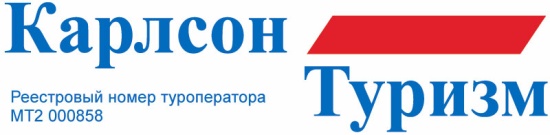 127006, Россия, Москва, ул. Долгоруковская, д.36, стр. 3Tel.   +7 495 580 75 75 Fax.  +7 495 788 58 70E-mail: info@karlson-tourism.ruwww.karlson-tourism.ruПамятка туристу  по Турции
РЕГИСТРАЦИЯ В АЭРОПОРТУ ВЫЛЕТА. 
НЕ ЗАБУДЬТЕ СВОЙ ЗАГРАНПАСПОРТ, АВИАБИЛЕТ, ВАУЧЕР И 
СТРАХОВОЙ ПОЛИС. 
Если Вы путешествуете с ребенком проверьте наличие свидетельства о рождение ребенка. 
Если ребенок, не достигший 18-летнего возраста, путешествует без сопровождения родителей, он должен иметь нотариально заверенное согласие обоих родителей на выезд с указанием срока действия и стран, которые он намерен посетить. 

Вылет 
В аэропорт Вы должны прибыть не менее чем за 3 часа до вылета! Регистрация на рейс начинается за 3 часа до вылета, а заканчивается за 40 минут до вылета. 

Таможенный контроль 
Из России разрешено вывозить без пошлины – 200 сигарет, 1 литр крепких спиртных напитков. Запрещен ввоз продуктов питания. Физическое лицо может провозить через таможенную границу без декларирования наличные денежные средства и/или дорожные чеки общей суммой до 10 000 долларов США или эквивалент в другой валюте, при провозе более крупных сумм они подлежат декларированию. 
В Россию без уплаты таможенных пошлин, налогов, физические лица могут ввозить в сопровождаемом и несопровождаемом багаже товары для личного пользования (за исключением этилового спирта и неделимых товаров), перемещаемые воздушным транспортом, таможенная стоимость которых не превышает сумму, эквивалентную 10 000 евро и общий вес которых не превышает 50 килограммов; иными видами транспорта, таможенная стоимость которых не превышает сумму, эквивалентную 1 500 евро и общий вес которых не превышает 50 килограммов. Если вышеуказанные нормы превышены, то в части такого превышения применяется единая ставка таможенных пошлин, налогов в размере 30% таможенной стоимости указанных товаров, но не менее 4 евро за 1 кг. Слабоалкогольные напитки и пиво - не более 3 литров в расчете на одно физическое лицо, достигшее 18-летнего возраста. В случае превышения (от 3 до 5 литров включительно) таможенные пошлины взимаются по единой ставке 10 евро за 1 литр в части превышения количественной нормы 3 литра. Табак и табачные изделия - не более 200 сигарет или 50 сигар (сигарилл) или 250 граммов табака, либо указанные изделия в ассортименте общим весом не более 250 граммов в расчете на одно физическое лицо, достигшее 18-летнего возраста. 

ПО ПРИБЫТИИ В ТУРЦИЮ. 
По прибытию в Турцию Вам необходимо пройти паспортный контроль. После прохождения паспортного контроля вы увидите конвейер для багажа. После получения багажа Вы следуете к выходу в зал ожидания аэропорта. На выходе из зала ожидания вас встречает водитель индивидуального трансфера или ассистент-сопровождающий, если вы забронировали такую услугу. В случае необходимости связывайтесь с представителем принимающей стороны по контактному телефону указанному в ваучере. 

ПО ПРИБЫТИИ В ОТЕЛЬ 
По прибытии в отель заполните регистрационную карту. В случае необходимости обращайтесь за помощью к сопровождающему ассистенту или к сотруднику на ресепшин, если вы не бронировали услугу сопровождающего ассистента. В некоторых отелях паспорт остается на ресепшин на время вашего отдыха. В этом случае Вам следует иметь при себе копию паспорта и визитную карточку отеля. Для хранения ценностей пользуйтесь сейфом. В некоторых отелях эта услуга предоставляется за дополнительную плату. Дополнительные услуги также требуют оплаты (мини-бар, рум-сервис и т.д.). Время заселения - 14:00. 

ДЕНЬ ВЫЕЗДА ИЗ ОТЕЛЯ 
• Расчетное время в отелях — 12.00 
• В день выезда из отеля до приезда автомобиля Вы должны произвести оплату за дополнительные сервисные услуги в отеле, не входящие в стоимость проживания и ждать в холле гостиницы трансфер. Время ожидания трансыфера необходимо уточнить на ресепшин накануне дня отъезда, Если на ресепшин нет такой информации, необходимо попросить сотрудника ресепшин уточнить время отъезда по телефону в офисе партнеров Карлсон Туризм, контактный телефон указан в вашем ваучере. 

В случае задержки трансфера более чем на 15 минут просьба сообщить об этом по контактному телефону в офис принимающей стороны Карлсон Туризм. 

• После прибытия в аэропорт, в первую очередь проводится контроль безопасности. Далее Вы следуете к стойке регистрации, где указан номер Вашего рейса, сдаете багаж и получаете посадочный талон, после чего проходите паспортный контроль. 

• После прохождения паспортного контроля согласно указателям в зоне вылета, Вы следуете к указанному в посадочном талоне выходу. Номер выхода может быть изменен после прохождения регги- страции и паспортного контроля. Поэтому внимательно слушайте объявления диспетчера и проверяйте последнюю информацию на табло вылета. 

ЧАСОВОЙ ПОЯС 
Территория Турции находится в одном часовом поясе GMT +02:00. 
Летом разница с московским временем составляет минус 1 час. 
Зимой разница с московским временем составляет минус 2 часа. 

ДЕНЬГИ 
Денежная единица Турции — турецкая лира. Наличные деньги 
можно обменять в банках, пунктах обмена валюты и на ресепшен 
в гостиницах. 

ТАМОЖНЯ 
Без пошлины в Турцию разрешено ввозить 2 литра вина, 1-1, 5 литра крепких спиртных напитков, 200 сигарет или 50 сигар. Запрещен ввоз всех видов наркотических веществ, непристойная литература и непристойные фотографии. 

ПРАВИЛА ПОВЕДЕНИЯ 
Турция живет по светским законам, но подавляющее большинство населения — верующие. Не следует распивать спиртные напитки на улице, громко разговаривать в мечети или выражать свое пре- 
небрежение к религии. Не фотографируйте людей без их разрешения, особенно в провинции. Входя в мечеть или в дом, обязательно снимите обувь. 

ВОДА 
Содержание повышенного количества хлора в водопроводной воде сильно отражается на ее вкусовых качествах. Поэтому советуем пить бутилированную воду, купить которую можно в любом 
месте, от супермаркета до самой обычной лавки 

СТРАХОВОЙ ПОЛИС 
Внимательно ознакомьтесь с правилами и условиями страхования, описанными в страховом полисе. При наступлении страхового случая Вы должны незамедлительно уведомить о происшедшем 
сервисную компанию по телефонам, указанным в страховом полисе, и следовать указаниям оператора страховой компании. Русскоговорящий персонал объяснит, как действовать в каждом конкретном случае. 

ЗДОРОВЬЕ 
Внимательно ознакомьтесь с указанными в Вашем страховом полисе условиями обслуживания при наступлении страхового случая. В Турции открыты как государственные, так и частные клиники. По турецки аптека - ECZANE(эджзанэ) или APOTEK (апотек) В Турции аптеки открыты с понедельника по субботу, с 9.00 до 19.00. 
По воскресеньям работают дежурные аптеки 

КРЕДИТНЫЕ КАРТЫ 
Visa и Mastercard принимаются к оплате практически во всех торговых центрах, магазинах и ресторанах. В то же время можно снять на личные деньги (в турецких лирах) практически во всех банкоматах. 

ВРЕМЯ РАБОТЫ МАГАЗИНОВ 
Магазины в Турции работают с 9:00 до 21:00, крупные торговые центры и супермаркеты с 10:00 до 22:00. 

ЧАЕВЫЕ 
В ресторанах - 5-10% от счета, носильщикам и горничным, водителю после экскурсии — 1-5 долларов. 

ТЕЛЕФОН 
Звонок из уличного телефона-автомата обойдется дешевле, чем звонок из гостиницы. Карточки для звонков продаются в киосках, расположенных возле автоматов. Чтобы позвонить из Турции в Россию, следует набрать 007 + код города + номер телефона 

НЕОБХОДИМЫЕ ТЕЛЕФОНЫ 
Скорая помощь/ Служба спасения — 112 
Полиция — 115 
Туристическая полиция Стамбула +90 (212) 527-45-03 
Дорожная полиция — 154 
Пожарная охрана — 110 
Телефонная справочная — 118 
Консульство России в Стамбуле: +90 (212) 292-51-01, 292-51-02, 292-51-03 
Посольство России в Анкаре: +90 (312) 439-35-18; 439-21-22 
Генеральное Консульство Российской Федерации в Анталье: +90 (242) 248-32- 02 

ПРИЯТНОГО ВАМ ОТДЫХА! Контакты для бронирования частными лицами:1-й Кадашевский переулок, д. 13, стр 1, 1 этаж, офис 106 тел.: (495) 646-10-06, (495) 626-66-00Дополнительная информация и бронирование:Сергей Скобельцин Телефон: + 7 (495) 580-75-75 (доб. 1701)E-mail:написать письмоПетрова Ольга для агентств Сибирского регионаТелефон: +7 (383) 246-06-06E-mail:написать письмо